                                                                                                                            ПРОЕКТ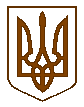 Білокриницька сільська радаРівненського району  РівненськоЇ області(___________чергова сесія восьмого скликання)РІШЕННЯ_________________2021 року                                                                         №____Про внесення змін до Регламенту Білокриницької сільської радивосьмого скликанняНа підставі Закону України «Про внесення змін до деяких законодавчих актів України щодо вдосконалення системи управління та дерегуляції у сфері земельних відносин», статей 26, 59 Закону України «Про місцеве самоврядування в Україні», статті 17 Регламенту Білокриницької сільської ради восьмого скликання, за погодженням з постійною комісією з питань захисту прав людини, законності, правопорядку, розвитку місцевого самоврядування, депутатської діяльності та етики, сільська рада В И Р І Ш И Л А :Внести зміни до Регламенту Білокриницької сільської ради восьмого скликання, затвердженого рішенням від 29 листопада 2020 року №9, а саме:Статтю 58 Розділу «Прийняття рішень» доповнити пунктом 9 наступного змісту: «9. Рішення ради щодо безоплатної передачі земельної ділянки комунальної власності у приватну власність (крім земельних ділянок, що перебувають у користуванні громадян, та випадків передачі земельної ділянки власнику розташованого на ній жилого будинку, іншої будівлі, споруди) приймається не менш як двома третинами голосів депутатів від загального складу ради».	2. Контроль за виконанням рішення покласти на постійну комісію з питань захисту прав людини, законності, правопорядку, розвитку місцевого самоврядування, депутатської діяльності та етики та секретаря сільської ради.Сільський голова                   			                          Тетяна  ГОНЧАРУК